11/06/2021Concentración en contra de la Violencia de GéneroEsta noche nos reuniremos todos en la puerta del Ayuntamiento para alzar y unir nuestras voces contra la Violencia de Género.#NiUnaMenos#SiNosTocanAUnaNosTocanATodasLugar: PUERTA DEL AYUNTAMIENTO.Hora: 22:00 h.ROGAMOS MANTENGAN LA DISTANCIA DE SEGURIDAD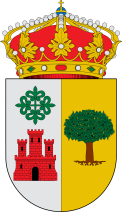 